Н А К А ЗВід  07.04.2020 № 91Про припинення опалювального сезонув закладах освітиОснов’янського районуУ відповідності до постанови Кабінету Міністрів України від 21.07.2005 № 630 «Про затвердження Правил надання послуг з централізованого опалення, постачання холодної та гарячої води і водовідведення та типового договору про надання послуг з централізованого опалення, постачання холодної та гарячої води і водовідведення», на виконання розпорядження Харківського міського голови від 06.04.2020 № 17/1 «Про припинення опалювального сезону в місті Харкові», наказу Департаменту освіти Харківської міської ради від 06.04.2020 №66 «Про припинення опалювального сезону в закладах освіти м. Харкова»НАКАЗУЮ:Призначити відповідальним за організацію відключення від мереж теплопостачання  закладів освіти  Основ’янського району та контроль за ходом припинення опалювального сезону в закладах освіти начальника господарчої групи Кузьменко Н.В.Начальнику господарчої групи Кузьменко Н.В. забезпечити вжиття необхідних заходів щодо відключення від мереж теплопостачання закладів освіти  Основ’янського району, збір та узагальнення інформації від закладів освіти району.                                                                                                         З 08.04.2020Керівникам закладів освіти вжити необхідні заходи щодо відключення від мереж теплопостачання закладів освіти з 08.04.2020, про що інформувати Управління освіти адміністрації Основ’янського району Харківської міської ради.	                                                                                                         З 08.04.2020                                                         до опломбування усіх приладів обліку тепла4. Завідувачу ЛКТО Коротєєву Д.Р. розмістити цей наказ на сайті Управління освіти.До 10.04.20205. Контроль за виконанням цього наказу залишаю за собою.Начальник Управління освіти					  О.С. НИЖНИКЗ наказом ознайомлені:КУЗЬМЕНКО Н.В.КОРОТЄЄВ Д.Р.ЛАШИНА Н.В.Ковтун 725 27 95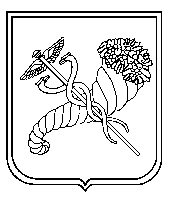 Головний спеціаліст Управління освіти-уповноважена особа з питань запобігання та виявлення корупції                           О.М. СТЕЦКО 